Bestillingsskjema Den norske Rhododendronforenings frøliste 2023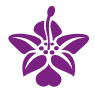 Sett kryss ved de frø som du ønsker å bestille. Det tillates bare 1 porsjon av hver type i første omgang slik at frøene kan fordeles mellom flest mulig personer. Etter 15.02.2023 kan flere porsjoner av samme type bestilles. For enkelte typer er det veldig få porsjoner, så hvis ønskelig så kan en skrive opp reservetyper som vi legger ved din bestilling hvis det er tomt for noen av de som du ønsker. For hver type som du ønsker deg og som det er tomt for legger vi da til 1 reserve. Merk dine reserve med R1, R2, R3, osv i bestillingslisten. Priser: 	Medlem/frøgivere: 	-  30 NOK pr porsjon (Restfrø 2022 – 20 NOK pr porsjon)	Ikke-medlem:		 – 60 NOK pr porsjon (Restfrø 2022 – 40 NOK pr porsjon)Pakking og porto kommer i tillegg. I Norge vil dette ligge på ca. 25 NOK, men til utlandet vil det variere, alt etter hvilket land det skal sendes til. Vi kan ikke sende med phytosertifikat ved frøene som skal til utlandet, og DnR kan ikke ta ansvar for om en pakke forsvinner med posten eller frøene blir stopper i tollen til andre land. Bestillingslisten sendes til sveinerik.tonnesen@outlook.comRhododendronarter 2023Rhododendronkrysninger 2023Magnolia 2023Følgeplanter 2023Rhododendronarter 2022Rhododendronkrysninger 2022Følgeplanter 2022NavnPostadresse, postnr og poststedTelefonE-postMedlem DnRJA NeiFrøgiverJANei Ønskes å bestilles        (Sett X eller R)Frønummer NavnDNR-23-001R. adenosumDNR-23-002R. albrechtiiDNR-23-003R. albrechtiiDNR-23-004R. ambiguumDNR-23-006R. anthopogonDNR-23-007R. anthosphaerumØnskes å bestilles        (Sett X eller R)Frønummer NavnDNR-23-009R. arboreum ssp. cinnamomeum var. roseumDNR-23-011R. augustiniiDNR-23-012R. aureum DNR-23-013R. aureum DNR-23-014R. balangenseDNR-23-015R. balfourianum var. aganniphoidesDNR-23-017R. brachycarpumDNR-23-018R. brachycarpum (double flowers)DNR-23-019R. brachycarpum var. roseumDNR-23-020R. bracteatumDNR-23-021R. calophytumDNR-23-022R. calophytumDNR-23-023R. camelliflorumDNR-23-024R. campanulatumDNR-23-025R. campylogynum 'New Pink Form'DNR-23-026R. camtschaticumDNR-23-027R. camtschaticum (Pink form)DNR-23-028R. camtschaticum albaDNR-23-029R. camtschaticum albaDNR-23-030R. camtschaticum albaDNR-23-031R. canadenseDNR-23-032R. canadenseDNR-23-033R. canadenseDNR-23-034R. cinnabarinum ssp. xanthocodonDNR-23-036R. concinnumDNR-23-039R. decorum ssp. cordatumDNR-23-040R. degronianum ssp. yakushimanum (FCC Form/Koichiro Wada)DNR-23-041R. diversipilosumDNR-23-042R. diversipilosum 'Milky Way'DNR-23-043R. dumicolaDNR-23-044R. edgeworthiiDNR-23-045R. edgeworthiiDNR-23-046R. edgeworthiiDNR-23-047R. facetumDNR-23-050R. fragransDNR-23-052R. griffithianum aff.DNR-23-053R. griffithianum aff.DNR-23-054R. groenlandicumØnskes å bestilles        (Sett X eller R)Frønummer NavnDNR-23-056R. hanceanumDNR-23-057R. heliolepisDNR-23-058R. heliolepisDNR-23-059R. heliplepis var. fumidumDNR-23-061R. kawakamiiDNR-23-066R. lapponicumDNR-23-068R. liliiflorumDNR-23-070R. macrophylllumDNR-23-072R. maddenii ssp. crassumDNR-23-074R. maximumDNR-23-077R. multiflorumDNR-23-078R. myrtifoliumDNR-23-079R. oblongilobatumDNR-23-080R. oreotrephesDNR-23-081R. oreotrephesDNR-23-083R. phaeochrysum var.levistratum cf.DNR-23-084R. platypodumDNR-23-087R. pruniflorumDNR-23-088R. pseudomaddeniiDNR-23-090R. quinquefoliumDNR-23-091R. rupicola var. chryseumDNR-23-092R. schlippenbachiiDNR-23-093R. schlippenbachiiDNR-23-094R. schlippenbachiiDNR-23-095R. schlippenbachiiDNR-23-096R. schlippenbachiiDNR-23-099R. sikangenseDNR-23-100R. smirnowiiDNR-23-102R. sp. DNR-23-103R. sp. DNR-23-104R. spinuliferumDNR-23-105R. subsp. irrorata DNR-23-106R. subsp. neriifloraDNR-23-109R. sulfureumDNR-23-110R. sutchuenenseDNR-23-113R. tephropeplum aff.DNR-23-114R. tomentosumDNR-23-117R. valentinoidesØnskes å bestilles        (Sett X eller R)Frønummer NavnDNR-23-118R. vaseyiDNR-23-119R. vaseyiDNR-23-120R. vaseyiDNR-23-121R. vernicosumDNR-23-122R. viridescensDNR-23-123R. wardii var. purealbumDNR-23-124R. wiltoniiDNR-23-125R. wiltoniiDNR-23-127R. xanthostephanumDNR-23-128R. xanthostephanumDNR-23-129R. xanthostephanum/ovatumDNR-23-131R. yuefengenseDNR-23-133 *NY*R. augustiniiDNR-23-134 *NY*R. augustinii ssp. hardyDNR-23-135 *NY*R. calendulaceumDNR-23-136 *NY*R. ciliatumDNR-23-137 *NY*R. edgeworthiiDNR-23-138 *NY*R. decorum ssp. cordatumDNR-23-139 *NY*R. fauciumDNR-23-140 *NY*R. fortunei ssp. discolorDNR-23-141 *NY*R. johnstoneanumDNR-23-142 *NY*R. myrtiloidesDNR-23-143 *NY*R. orbiculare x R. orbiculareDNR-23-144 *NY*R. orbiculare x R. orbiculareDNR-23-145 *NY*R. oreothrepesDNR-23-146 *NY*R. seinghkungense Ønskes å bestilles        (Sett X eller R)Frønummer NavnDNR-23-147 *NY*R. seinghkungense affDNR-23-148 *NY*R. smirnowiiDNR-23-149 *NY*R. thayerianumDNR-23-150 *NY*R. tralianumDNR-23-151 *NY*R. wiltoniiDNR-23-152 *NY*R. yungningenseØnskes å bestilles        (Sett X eller R)Frønummer NavnDNR-23-201(R. brachycarpum x R. fortunei) x R. 'Loderi'DNR-23-205R. 'Bellefontaine'DNR-23-206R. 'Cunninghams White'DNR-23-207R. degronianum ssp. yakushimanum  x R. flinckiiDNR-23-208R. degronianum ssp. yakushimanum 'Edelweiss' x R. 'Furnivalls Daughter'DNR-23-209R. 'Dotella' X (R.arboreum 'Blood Red' x R.basilicum) DNR-23-210R. faithiae x R. strigillosumDNR-23-211R. 'Fanal'DNR-23-212R. 'Haga'DNR-23-213R. insigne x R. yuefengenseDNR-23-214R. 'Jingle Bells' X R. 'Glendoick Vanilla' DNR-23-216R. løvfellende hybrid mixDNR-23-218R. pachysanthum x R. lanatoidesDNR-23-219R. 'Pink Pearl'DNR-23-220R. pseudochrysanthum 'Silver Rim'DNR-23-221R. 'Saffrano'DNR-23-222R. 'Schneegold'DNR-23-223R. 'St. Mickel'Ønskes å bestilles        (Sett X eller R)Frønummer NavnDNR-23-224R. storbladet hybrid mixDNR-23-225R. 'Vulcan' X (R. arboreum 'Blood Red' x R. basilicum)DNR-23-226R. 'Vulcan' X R. arboreum ssp. albotomentosumDNR-23-227R. wardii x R. citriniflorumDNR-23-228R. williamsianum x R. citriniflorum var. horaeumDNR-23-229R. x intermediumDNR-23-230R. 'Ylwa'DNR-23-232 *NY*R. catawbiense 'Album' x R. thomsonii L&SDNR-23-233 *NY*R. catawbiense 'Grandiflorum' x R. thomsonii L&SDNR-23-234 *NY*R. 'Goldbukett' x R. thomsonii L&SDNR-23-235 *NY*R. 'Helsinki University' x R. thomsonii L&SDNR-23-236 *NY*(R. kesangiae x R. sutchuense) DNR-23-237 *NY*(R. kesangiae x R. sutchuense) x  R. forestii 'Repens Group'DNR-23-238 *NY*R. microgynum x R. forrestii 'Repens Group'DNR-23-239 *NY*R. 'Morgenrot' x R. 'Carmen'DNR-23-240 *NY*R. 'PMA Tigerstedt' x R. forestii 'Repens Group'DNR-23-241 *NY*R. 'PMA Tigerstedt' x (R. kesangiae x R. sutchuense)Ønskes å bestilles        (Sett X eller R)Frønummer NavnDNR-23-301Magnolia 'Laura Saylor'DNR-23-304Magnolia wilsoniiØnskes å bestilles        (Sett X eller R)Frønummer NavnDNR-23-401Acanthus mollisDNR-23-402Acer aff. pensylvanicumDNR-23-403Acer pseudosieboldianumDNR-23-404Acer pseudosieboldianumDNR-23-405Aconitum  lamarckiiDNR-23-406Aconitum alboviolaceumDNR-23-407Aconitum hemsleyanumDNR-23-408Aconitum 'Rya'DNR-23-409Agapanthus spDNR-23-411Allium cernuumDNR-23-412Allium flavumDNR-23-413Allium neapolitanumDNR-23-414Allium victoralis DNR-23-415Allium wallichiiDNR-23-416Androsa carneaDNR-23-417Anemone leveiliiDNR-23-418Anemone multifidaDNR-23-419Anemonopsis macrophyllaDNR-23-420Angelica gigasDNR-23-421Anthericum liliago DNR-23-422Anthericum litagoDNR-23-423Anticlea elegansDNR-23-424Aquilegia flabella AlbaDNR-23-425Aquilegia flabellata MinistarDNR-23-426Aquilegia 'Tequila Sunrise'DNR-23-427Aquilegia vulgaris  ‘Barlow Black’DNR-23-428Aquilegia vulgaris ‘Nora Barlow’DNR-23-429Aquilegia vulgaris var. stellata 'Green Apple'DNR-23-430Aquilegia vulgaris 'Woodside Variegate'DNR-23-431Arisaema aff. WilsoniiDNR-23-432Arisaema amurenseDNR-23-434Arisaema jacquemontiiDNR-23-435Arnica montanaDNR-23-436Arum aff. MelanopusDNR-23-437Arum elongatumØnskes å bestilles        (Sett X eller R)Frønummer NavnDNR-23-438Arum italicumDNR-23-439Arum italicum 'Marmoratum'DNR-23-440Asphodeline luteaDNR-23-441Asters alpinus albaDNR-23-442Astilboides tabularisDNR-23-443Baptisia australisDNR-23-444Boykinia aconitifoliaDNR-23-445Boykinia major ssp. majorDNR-23-446Buphthalmum salicifoliumDNR-23-447Calla palustrisDNR-23-448Camassia cusickiiDNR-23-449Campanula latifolia albaDNR-23-450Campanula pendula DNR-23-451Cardiocrinum giganteumDNR-23-453Cephalaria giganteaDNR-23-454Cimicifuga ramosa atropurpureaDNR-23-456Clematis alpina 'Stolwijk Gold'DNR-23-457Clematis atragene "Country Rose"DNR-23-459Clematis 'Early Sensation'DNR-23-460Clematis integrifolia 'Floriss V'DNR-23-461Clematis ochotensis DNR-23-462Clematis rectaDNR-23-463Clematis 'Spiky Zospi'DNR-23-464Clematis tanguticaDNR-23-465Crocosmia 'Lucifer'DNR-23-466Dactylorhiza 'Dunder'DNR-23-467Delphinium cashmerianum DNR-23-468Delphinium caucasium DNR-23-469Delphinium maackianum DNR-23-470Digitalis ferrugineaDNR-23-471Dodecatheon salinumDNR-23-473Eccremocarpus scaberDNR-23-474Eccremocarpus scaberDNR-23-475Echinopsis bannaticus 'Blue Glow'DNR-23-476Enkianthus campanulatusDNR-23-478Eryngium agavifoliumDNR-23-479Eupatorium purpureumDNR-23-480Fritillaria acmopetalaØnskes å bestilles        (Sett X eller R)Frønummer NavnDNR-23-481Fritillaria camchatcensisDNR-23-482Fritillaria camchatcensis DNR-23-483Fritillaria camschatcensisDNR-23-484Fritillaria imperialisDNR-23-485Fritillaria pallidifloraDNR-23-486Fritillaria pallidiflora DNR-23-488Fritillaria ruthenicaDNR-23-490Gentiana asclepiadeaDNR-23-491Gentiana asclepiadea albaDNR-23-492Gentiana asclepiadea albaDNR-23-493Gentiana asclepiadea roseaDNR-23-494Gentiana asclepiadea roseaDNR-23-495Gentiana luteaDNR-23-496Gentiana luteaDNR-23-497Gentiana septemfidaDNR-23-498Gillenia trifoliaDNR-23-499Gladiolus flanaganiiDNR-23-500Gladiolus imbricatusDNR-23-502Heuchera chloranthaDNR-23-503Horminium pyrenaicumDNR-23-504Hosta venustaDNR-23-505Hydrangea heteromallaDNR-23-506Hypericum tomentosumDNR-23-507Incarvillea dealvayiDNR-23-508Incarvillea maireiDNR-23-509Inula ensifoliaDNR-23-510Iris bloudwii   DNR-23-511Iris chrysographesDNR-23-512Iris chrysographes 'Magnar'DNR-23-513Iris ensataDNR-23-514Iris flavissimaDNR-23-515Iris humilis hybridDNR-23-516Iris pseudacorus DNR-23-517Iris sikkemensis DNR-23-518Iris ‘Thela’DNR-23-519Kalmia angustifoliaDNR-23-520Kalmia polifoliaDNR-23-521Kalmia polifolia 'Newfoundland'DNR-23-522Kniphofia uvaria 'Royal Castle'Ønskes å bestilles        (Sett X eller R)Frønummer NavnDNR-23-523Leucothoe grayanaDNR-23-524Leucothoe grayanaDNR-23-525Lilium jankaeDNR-23-526Lilium mackliniaeDNR-23-527Lilium martagonDNR-23-528Lilium meloidesDNR-23-529Lilium pyrenaicumDNR-23-530Lilium sachalinenseDNR-23-531Lilium x martagon albumDNR-23-532Lilium x martagon 'Peppard Gold' DNR-23-533Lychnis viscariaDNR-23-534Maackia amurensisDNR-23-535Meconopsis "Hensol Violet"DNR-23-536Meconopsis betonicifoliaDNR-23-537Meconopsis betonicifolia 'Hensol Violet'DNR-23-538Meconopsis grandisDNR-23-539Meconopsis grandisDNR-23-541Morina longifoliaDNR-23-542Myrica pensylvanicaDNR-23-543Nomocharis apertaDNR-23-544Paeonia delavayi DNR-23-545Paeonia sp.DNR-23-547Physostegia virginianaDNR-23-548Pinus parvifoliaDNR-23-549Pinus peuceDNR-23-550Pinus pumila 'Glauca'DNR-23-551Platanthera bifoliaDNR-23-552Potentilla hyparctica 'Nana'DNR-23-553Potentilla meglanthaDNR-23-554Potentilla nitida DNR-23-555Potentilla recta 'Warrenii'DNR-23-556Potentilla thurberi 'monarch's velvet'DNR-23-557Primula amoenaDNR-23-558Pulsatilla alpina ssp alpifolia DNR-23-560Pulsatilla vulgaris  (Blå)DNR-23-561Pulsatilla vulgaris AlbaDNR-23-562Pulsatilla vulgaris dissecta 'Red Fringed'DNR-23-563Rheum Rhabarbarum Glaskins PerpetualDNR-23-564Rudbeckia occidentalisØnskes å bestilles        (Sett X eller R)Frønummer NavnDNR-23-565Saxifraga fuscaDNR-23-566Saxifraga paniculata Lutea DNR-23-568Silene asteriasDNR-23-569Sisyrinchium angustifolium   DNR-23-570Sorbus koehneanaDNR-23-572Sorbus reductaDNR-23-574Stewartia pseudocamelliaDNR-23-575Stewartia pseudocamelliaDNR-23-576Stylophorum lasiocarpumDNR-23-577Swertia kingiiDNR-23-578Tanacetum coccineum 'Robinson Red'DNR-23-579Thalictrum rochebrunianumDNR-23-580Thermopsis lanceolataDNR-23-581Townsendia eximiaDNR-23-582Townsendia exscapaDNR-23-583Tragopogon porrifoliusDNR-23-584Trillium amabileDNR-23-585Trillium aptetalon 'Green FormDNR-23-587Trillium kurabayashiiDNR-23-588Tripetalia paniculataDNR-23-589Trollius pumilusDNR-23-590Trollius sp.DNR-23-591Veratrum nigrumDNR-23-592Veronica schmidtiana  DNR-23-593Wisteria sinesis albaDNR-23-594Wulfenia carinthiacaDNR-23-595Wulfenia suendermanniiDNR-23-596 (*NY*)Acer palmatum 'Dissectum'DNR-23-597 (*NY*)Acer shirasawanum aureumDNR-23-598 (*NY*)Cortusa matthioliDNR-23-599 (*NY*)Meconopsis betonicifoliaDNR-23-600 (*NY*)Trillium erectumDNR-23-601 (*NY*)Trillium rugelii x Trillium cernuumØnskes å bestilles        (Sett X eller R)Frønummer NavnDNR-23-602 (*NY*)Triosteum pinnatifidumØnskes å bestilles        (Sett X eller R)Frønummer NavnDnR-22-003R. albrechtiiDnR-22-004R. albrechtii DnR-22-007R. arboreum ssp. cinnamomeum var. roseumDnR-22-011R. asterochnoum DnR-22-013R. aureumDnR-22-020R. calophytum var. openshawianumDnR-22-024R. camtschaticumDnR-22-025R. camtschaticumDnR-22-027R. camtschaticum albaDnR-22-028R. camtschaticum albaDnR-22-029R. canadenseDnR-22-031R. caucasicumDnR-22-032R. changiiDnR-22-037R. coriaceumDnR-22-038R. coriaceum DnR-22-039R. crinigerumDnR-22-041R. decorum ssp. cordatumDnR-22-046R. edgeworthiiDnR-22-048R. facetumDnR-22-051R. fortunei DnR-22-063R. luteumDnR-22-070R. mekongense ssp. mekongenseDnR-22-086R. oreodoxa var. fargesiiDnR-22-090R. phaeochrysum var. agglunitinatumDnR-22-101R. rex  DnR-22-108R. schlippenbachiiDnR-22-109R. schlippenbachiiDnR-22-110R. schlippenbachiiDnR-22-111R. schlippenbachiiDnR-22-112R. schlippenbachiiØnskes å bestilles        (Sett X eller R)Frønummer NavnDnR-22-120R. subarticumDnR-22-121R. talienseDnR-22-124R. tomentosum DnR-22-131R. wardiiDnR-22-139R.aureum DnR-22-141R.tomentosum Ønskes å bestilles        (Sett X eller R)Frønummer NavnDnR-22-201(R. souliei x R. aberconwayi) x (R. souliei x R. aberconwayi)DnR-22-202R. (aureum x 'Prelude') x R. 'Riplet'DnR-22-203R. (brachycarpum var. tigerstedtii x auriculatum) x R. 'Hammer Pink'DnR-22-204R. (brachycarpum var. tigerstedtii x auriculatum) x R. 'Spätlese'DnR-22-205R. (brachycarpum x fortunei) x R. 'Wyandanch Pink'DnR-22-207R. (fortunei x praestans) x R. rex ssp. rexDnR-22-208R. asterochnoum x R. hodgsoniiDnR-22-211R. 'Bellefontaine' x R. 'Calfort Bounty'DnR-22-213R. 'Bibiani' x R. 'Parsival'DnR-22-216R. bureavii x R. strigillosumDnR-22-217R. 'Calfort Bounty' x (brachycarpum x fortunei)DnR-22-219R. 'Cavalier' x R. onii DnR-22-221R. 'Diadem' x (R. yuefengense x R. platypodum)DnR-22-222R. 'Dotella' x R. 'Double Winner'DnR-22-223R. 'Edmond amaties x R. hyperythrym hybridDnR-22-224R. fortunei x R. (brachycarpum x fortunei)DnR-22-225R. fortunei x R. 'Nepal'DnR-22-226R. fortunei x R. 'Wyandanch Pink'DnR-22-227R. 'Glendoick Vanilla'  x R. 'Admiral Vanessa'DnR-22-228R. 'hybrid' x R. macabeanum'Ønskes å bestilles        (Sett X eller R)Frønummer NavnDnR-22-231R. 'Odessa' x R. arboreum ssp. albotomentosumDnR-22-232R. 'Odessa' x R. arboreum TrewithenDnR-22-233R. pachysanthum x R. ochraceumDnR-22-234R. 'Queenswood Centenary' x R. 'Santiago'DnR-22-235R. 'Queenswood Centenary' x R. sphaeroblastum var. wumengense DnR-22-237R. roxieanum x R. 'Blewbury'DnR-22-238R. 'Silbervelours' x R. haematodesDnR-22-240R. 'Wyandanch Pink' R. 'Hammer Pink'DnR-22-241R. yuefengense x R. kyawiiDnR-22-242(R.brachycarpum roseum group `Dwarf` x R.`Lees Dark Purple) x R.`Metallica`DnR-22-243R.`Goldbukett` x R.dichroantum ssp.apodectumDnR-22-244R.`Goldbukett` x (R.dichroantum ssp. apodectum  x R. sanguineum var. haemaleum) DnR-22-245R.`Goldbukett` x R.`Hille` DnR-22-246R.`Goldbukett` x (R.orbiculare x R.thomsonii) DnR-22-247R.`Goldbukett` x R.`Wine&Roses` DnR-22-249R.`Hachmanns Picabello` x R.catawbiense `Grandiflorum` DnR-22-250R. `Metallica` x R. catawbiense `Grandiflorum` DnR-22-252R `Summer Snow` x R.catawbiense `Grandiflorum`  DnR-22-253R`Summer Snow` x R.yuefengense DnR-22-255(R.yachushimanum FCC x R.orbiculare) x R.`Grand Pree` Ønskes å bestilles        (Sett X eller R)Frønummer NavnDnR-22-414Allium giganteumDnR-22-428Betula albosinensis 'Fascination'DnR-22-430Betula divaricateDnR-22-435Chiastophyllum oppositifoliumØnskes å bestilles        (Sett X eller R)Frønummer NavnDnR-22-445Decaisnea fargesiiDnR-22-447Digitalis ferrugineaDnR-22-450Enkianthus campanulatusDnR-22-451Enkianthus campanulatusDnR-22-452Enkianthus campanulatus 'Venus'DnR-22-460Gentiana purpureaDnR-22-469Hibiscus syriacus hybris (Pink)DnR-22-470Iris chrysographesDnR-22-473Kalmia polifolia ‘Newfoundland'DnR-22-475Kalmia procumbensDnR-22-476Kniphofia spDnR-22-483Meconopsis grandisDnR-22-486Padus maackiiDnR-22-487Paeonia anomalaDnR-22-488Paeonia delavayiDnR-22-496Papaver miyabeanumDnR-22-497Paulownia tomentosaDnR-22-499Phyllodoce caeruleaDnR-22-501Physocarpus opulifolius 'Diabolo'DnR-22-503Pinus parvifolia DnR-22-505Pinus peuceDnR-22-510Primula auricula mixDnR-22-511Pterostyrax hispidaDnR-22-516Rhodotypos scandensDnR-22-519Sciadopitys verticillataDnR-22-521Sorbus cashmirianaDnR-22-522Sorbus chamaemespilusDnR-22-524Sorbus frutescensDnR-22-525Sorbus x hostiiDnR-22-537Tripetaleia paniculataDnR-22-538Trochodendron aralioidesDnR-22-540Tropaeolum speciosumDnR-22-543Veratrum albumDnR-22-544Veratrum nigrumDnR-22-547Abies koreanaDnR-22-548Acer pseudosieboldianumDnR-22-549Acer pseudosieboldianumDnR-22-550Acer pseudosieboldianumDnR-22-551Chamaecyparis nootkatensisDnR-22-552Maackia amurensisDnR-22-553Pinus parrviflora 'Glauca'DnR-22-554Tsuga mertensianaØnskes å bestilles        (Sett X eller R)Frønummer NavnDnR-22-555Tsuga mertensiana